ПРОЕКТ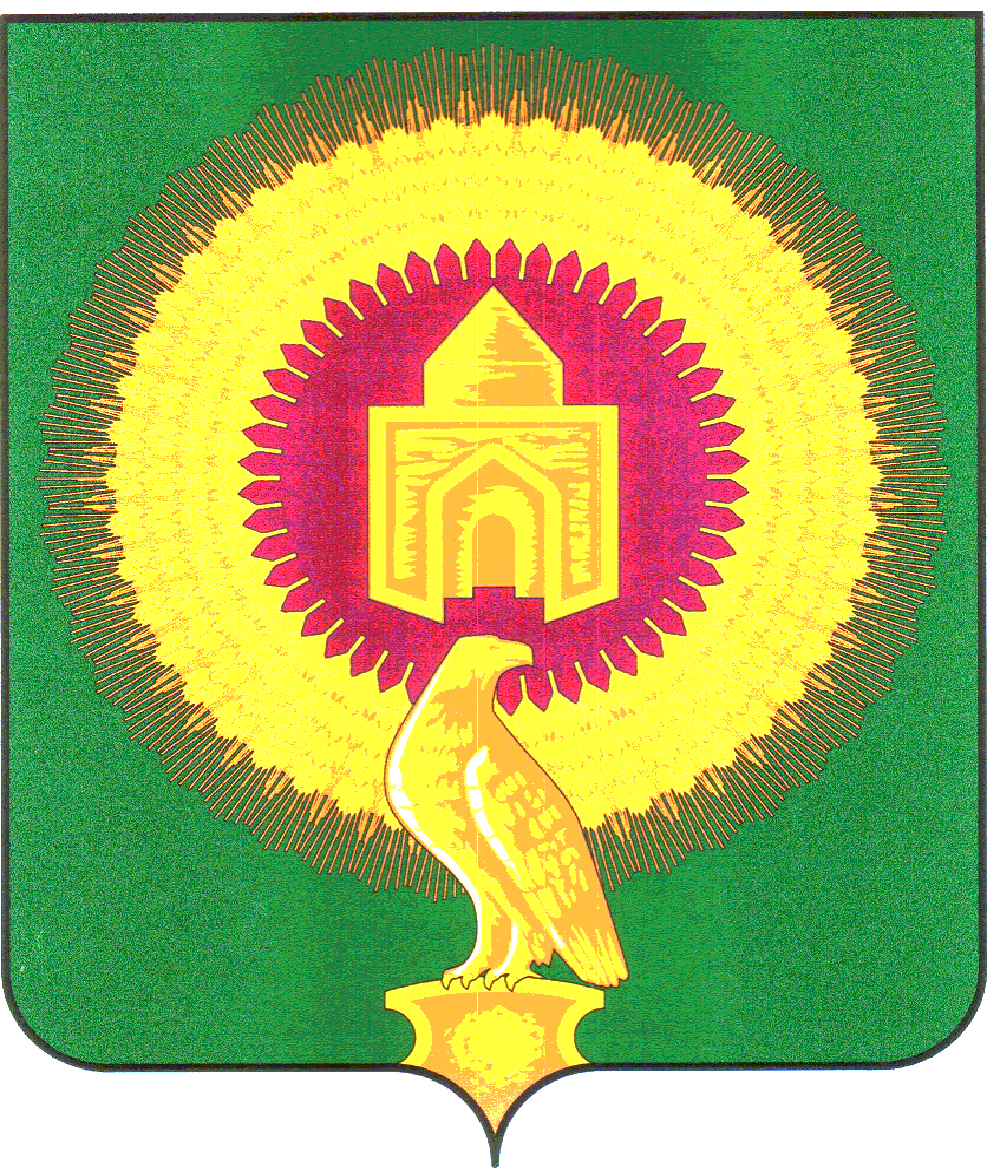 СОВЕТ ДЕПУТАТОВПОКРОВСКОГО СЕЛЬСКОГО ПОСЕЛЕНИЯВАРНЕНСКОГО МУНИЦИПАЛЬНОГО РАЙОНАЧЕЛЯБИНСКОЙ ОБЛАСТИРЕШЕНИЕот __________ 2022 года    № ______Об  исполнении бюджетаПокровского сельского поселенияза 2022 годЗаслушав доклад специалиста Лошковых В.Д. «Об  исполнении бюджета Покровского сельского поселения за 2022 год», Совет депутатов Покровского сельского поселения РЕШАЕТ:1. Утвердить отчет об исполнении бюджета Покровского сельского поселения за 2022 год по доходам в сумме 16301,99 тыс. рублей, по расходам в сумме 16336,12 тыс. рублей с превышением расходов над доходами (дефицит бюджета Покровского сельского поселения) в сумме 34,13 тыс. рублей со следующими показателями: - по доходам бюджета Покровского сельского поселения за 2022 год согласно приложению 1; - по расходам бюджета Покровского сельского поселения по ведомственной структуре расходов бюджета за 2022 год согласно приложению 2; - по расходам бюджета Покровского сельского поселения по разделам, подразделам, целевым статьям и видам расходов классификации расходов бюджета за 2022 год согласно приложению 3;- по источникам внутреннего финансирования дефицита бюджета Покровского сельского поселения за 2022 год согласно приложению 4. 2. Настоящее решение вступает в силу со дня его подписания и обнародования.Глава Покровского сельского поселения	С.М.ЛебедевПредседатель Совета депутатов	О.Н.ЕспаеваПриложение № 1к проекту решения Совета депутатов Покровского сельского поселения «Об исполнении бюджета Покровского сельского поселения за 2022 год»от __________ 2023 года  № ___Доходы бюджета  Покровского сельского поселения за 2022 годтыс.рублейПриложение № 2к проекту решения Совета депутатов Покровского сельского поселения «Об исполнении бюджета Покровского сельского поселения за 2022 год»от __________ 2023 года  № ___Расходы бюджета  Покровского сельского поселения за 2022 год по ведомственной структуре расходов бюджета	тыс.рублейПриложение № 3к проекту решения Совета депутатов Покровского сельского поселения «Об исполнении бюджета Покровского сельского поселения за 2022 год»от __________ 2023 года  № ___Расходы бюджета сельского поселения за 2022 год по разделам, подразделам, целевым статьям и видам расходов классификации расходов бюджетаПокровского сельского поселениятыс.рублейПриложение № 4к проекту решения Совета депутатов Покровского сельского поселения «Об исполнении бюджета Покровского сельского поселения за 2022 год»от __________ 2023 года  № ___Источники внутреннего финансирования дефицита бюджета Покровского сельского поселения за 2022 год                                                                                                                                        тыс.рублейГл. администраторКВДНаименование КВДЗачислено1821.01.02010.01.1000.110Налог на доходы физических лиц с доходов, источником которых является налоговый агент, за исключением доходов, в отношении которых исчисление и уплата налога осуществляются в соответствии со статьями 227, 227.1 и 228 Налогового кодекса Российской Федерации (сумма платежа (перерасчеты, недоимка и задолженность по соответствующему платежу, в том числе по отмененному)66,301821.01.02010.01.2100.110Налог на доходы физических лиц с доходов, источником которых является налоговый агент, за исключением доходов, в отношении которых исчисление и уплата налога осуществляются в соответствии со статьями 227, 227.1 и 228 Налогового кодекса Российской Федерации (пени по соответствующему платежу)0,001821.01.02020.01.2100.110Налог на доходы физических лиц с доходов, полученных от осуществления деятельности физическими лицами, зарегистрированными в качестве индивидуальных предпринимателей, нотариусов, занимающихся частной практикой, адвокатов, учредивших адвокатские кабинеты, и других лиц, занимающихся частной практикой в соответствии со статьей 227 Налогового кодекса Российской Федерации (пени по соответствующему платежу)0,011821.01.02030.01.1000.110Налог на доходы физических лиц с доходов, полученных физическими лицами в соответствии со статьей 228 Налогового кодекса Российской Федерации (сумма платежа (перерасчеты, недоимка и задолженность по соответствующему платежу, в том числе по отмененному)4,741821.01.02030.01.2100.110Налог на доходы физических лиц с доходов, полученных физическими лицами в соответствии со статьей 228 Налогового кодекса Российской Федерации (пени по соответствующему платежу)0,101821.01.02030.01.3000.110Налог на доходы физических лиц с доходов, полученных физическими лицами в соответствии со статьей 228 Налогового кодекса Российской Федерации (суммы денежных взысканий (штрафов) по соответствующему платежу согласно законодательству Российской Федерации)0,051821.06.01030.10.1000.110Налог на имущество физических лиц, взимаемый по ставкам, применяемым к объектам налогообложения, расположенным в границах сельских поселений (сумма платежа (перерасчеты, недоимка и задолженность по соответствующему платежу, в том числе по отмененному)160,761821.06.01030.10.2100.110Налог на имущество физических лиц, взимаемый по ставкам, применяемым к объектам налогообложения, расположенным в границах сельских поселений (пени по соответствующему платежу)2,751821.06.06033.10.1000.110Земельный налог с организаций, обладающих земельным участком, расположенным в границах сельских поселений (сумма платежа (перерасчеты, недоимка и задолженность по соответствующему платежу, в том числе по отмененному)301,361821.06.06033.10.2100.110Земельный налог с организаций, обладающих земельным участком, расположенным в границах сельских поселений (пени по соответствующему платежу)1,021821.06.06043.10.1000.110Земельный налог с физических лиц, обладающих земельным участком, расположенным в границах сельских поселений (сумма платежа (перерасчеты, недоимка и задолженность по соответствующему платежу, в том числе по отмененному)845,411821.06.06043.10.2100.110Земельный налог с физических лиц, обладающих земельным участком, расположенным в границах сельских поселений (пени по соответствующему платежу)5,381821.09.04053.10.1000.110Земельный налог (по обязательствам, возникшим до 1 января 2006 года), мобилизуемый на территориях сельских поселений (сумма платежа (перерасчеты, недоимка и задолженность по соответствующему платежу, в том числе по отмененному)0,001821 387,898351.08.04020.01.1000.110Государственная пошлина за совершение нотариальных действий должностными лицами органов местного самоуправления, уполномоченными в соответствии с законодательными актами Российской Федерации на совершение нотариальных действийсумма платежа (перерасчеты, недоимка и задолженность по соответствующему платежу, в том числе по отмененному)2,578351.11.05025.10.0000.120Доходы, получаемые в виде арендной платы, а также средства от продажи права на заключение договоров аренды за земли, находящиеся в собственности сельских поселений (за исключением земельных участков муниципальных бюджетных и автономных учреждений)268,538352.02.16001.10.0000.150Дотации бюджетам сельских поселений на выравнивание бюджетной обеспеченности из бюджетов муниципальных районов4 320,808352.02.30024.10.0000.150Субвенции бюджетам сельских поселений на выполнение передаваемых полномочий субъектов Российской Федерации113,338352.02.35118.10.0000.150Субвенции бюджетам сельских поселений на осуществление первичного воинского учета на территориях, где отсутствуют военные комиссариаты144,008352.02.40014.10.0000.150Межбюджетные трансферты, передаваемые бюджетам сельских поселений из бюджетов муниципальных районов на осуществление части полномочий по решению вопросов местного значения в соответствии с заключенными соглашениями3 504,928352.02.49999.10.0000.150Прочие межбюджетные трансферты, передаваемые бюджетам сельских поселений6 559,9583514 914,10Итого16 301,99Наименование кодаКВСРКФСРКЦСРКВРРасход по ЛСИтого16 336,12Администрация Покровского сельского поселения Варненского муниципального района Челябинской области83516 336,12ОБЩЕГОСУДАРСТВЕННЫЕ ВОПРОСЫ83501003 785,53Непрограммные направления деятельности83501029900000000761,41Фонд оплаты труда государственных (муниципальных) органов83501029900420301121584,80Взносы по обязательному социальному страхованию на выплаты денежного содержания и иные выплаты работникам государственных (муниципальных) органов83501029900420301129176,61Непрограммные направления деятельности835010499000000002 567,47Фонд оплаты труда государственных (муниципальных) органов83501049900420401121969,21Взносы по обязательному социальному страхованию на выплаты денежного содержания и иные выплаты работникам государственных (муниципальных) органов83501049900420401129290,31Прочая закупка товаров, работ и услуг83501049900420401244718,99Закупка энергетических ресурсов83501049900420401247559,40Иные межбюджетные трансферты8350104990042040154022,64Уплата налога на имущество организаций и земельного налога835010499089204018515,08Уплата прочих налогов, сборов835010499089204018521,84Непрограммные направления деятельности83501069900000000413,85Фонд оплаты труда государственных (муниципальных) органов83501069900420401121317,87Взносы по обязательному социальному страхованию на выплаты денежного содержания и иные выплаты работникам государственных (муниципальных) органов8350106990042040112995,98Муниципальная программа "Управление и распоряжение муниципальным имуществом в Покровском сельском поселении Варненского муниципального района Челябинской области"8350113390000000037,80Прочая закупка товаров, работ и услуг8350113390003908224437,80Непрограммные направления деятельности835011399000000005,00Прочая закупка товаров, работ и услуг835011399009203002445,00НАЦИОНАЛЬНАЯ ОБОРОНА8350200144,00Государственная программа Челябинской области «Обеспечение общественной безопасности в Челябинской области»83502034600000000144,00Фонд оплаты труда государственных (муниципальных) органов83502034630051180121108,29Взносы по обязательному социальному страхованию на выплаты денежного содержания и иные выплаты работникам государственных (муниципальных) органов8350203463005118012932,71Прочая закупка товаров, работ и услуг835020346300511802443,00НАЦИОНАЛЬНАЯ ЭКОНОМИКА83504001 038,00Муниципальная программа "Содержание , ремонт и капитальный ремонт автомобильных дорог общего пользования Варненского муниципального района Челябинской области"83504091800000000683,00Прочая закупка товаров, работ и услуг83504091800018001244683,00Муниципальная программа "Повышение безопасности дорожного движения и создание безопасных условий для условий для движения пешеходов в Варненском муниципальном районе Челябинской области"83504092400000000355,00Прочая закупка товаров, работ и услуг83504092400024002244300,00Прочая закупка товаров, работ и услуг8350409240002400324455,00ЖИЛИЩНО-КОММУНАЛЬНОЕ ХОЗЯЙСТВО83505004 494,47Муниципальная программа "Комплексное развитие систем коммунальной инфраструктуры Варненского муниципального района Челябинской области"8350501090000000080,14Прочая закупка товаров, работ и услуг8350501096000900124480,14Муниципальная программа "Благоустройство территории сельского поселения Варненского муниципального района Челябинской области"835050380000000002 318,43Закупка энергетических ресурсов835050380000800812471 735,92Прочая закупка товаров, работ и услуг8350503800008008224447,04Прочая закупка товаров, работ и услуг83505038000080083244377,79Прочая закупка товаров, работ и услуг83505038000080084244157,68Непрограммные направления деятельности8350503990000000022,65Прочая закупка товаров, работ и услуг8350503990600050024422,65Муниципальная программа "Комплексное развитие систем коммунальной инфраструктуры Варненского муниципального района Челябинской области"8350505090000000016,73Прочая закупка товаров, работ и услуг8350505093000900224416,73Муниципальная программа "Обеспечение доступным и комфортным жильем граждан Россйской Федерации в Варненском муниципальном районе Челябинской области"835050514000000002 056,51Прочая закупка товаров, работ и услуг835050514200142032448,15Бюджетные инвестиции в объекты капитального строительства государственной (муниципальной) собственности835050514200142034142 048,36ОХРАНА ОКРУЖАЮЩЕЙ СРЕДЫ8350600302,02Муниципальная программа "Создание и содержание мест (площадок) накопления твердых коммунальных отходов на территории Варненского муниципального района Челябинской области"83506056400000000302,02Прочая закупка товаров, работ и услуг8350605640006400224420,81Прочая закупка товаров, работ и услуг8350605640G243120244281,21КУЛЬТУРА, КИНЕМАТОГРАФИЯ83508006 413,31Муниципальная программа "Развитие сферы культуры в Покровском сельском поселении Варненского муниципального района Челябинской области"835080163000000006 413,31Фонд оплаты труда учреждений835080163000630811112 623,90Взносы по обязательному социальному страхованию на выплаты по оплате труда работников и иные выплаты работникам учреждений83508016300063081119789,64Прочая закупка товаров, работ и услуг83508016300063081244816,58Закупка энергетических ресурсов83508016300063081247990,77Закупка товаров, работ, услуг в целях капитального ремонта государственного (муниципального) имущества83508016300063083243800,00Прочая закупка товаров, работ и услуг83508016300063083244392,42СОЦИАЛЬНАЯ ПОЛИТИКА8351000113,33Государственная программа Челябинской области "Развитие социальной защиты населения в Челябинской области"83510032800000000113,33Иные выплаты персоналу учреждений, за исключением фонда оплаты труда83510032820028380112113,33ФИЗИЧЕСКАЯ КУЛЬТУРА И СПОРТ835110045,45Муниципальная программа "Развитие физической культуры и спорта в Покровском сельском поселении Варненского муниципального района Челябинской области"8351102200000000045,45Прочая закупка товаров, работ и услуг835110220000000812445,45Прочая закупка товаров, работ и услуг8351102200000008224440,00Наименование кодаКФСРКЦСРКВРРасход по ЛСИтого16 336,12ОБЩЕГОСУДАРСТВЕННЫЕ ВОПРОСЫ01003 785,53Непрограммные направления деятельности01029900000000761,41Фонд оплаты труда государственных (муниципальных) органов01029900420301121584,80Взносы по обязательному социальному страхованию на выплаты денежного содержания и иные выплаты работникам государственных (муниципальных) органов01029900420301129176,61Непрограммные направления деятельности010499000000002 567,47Фонд оплаты труда государственных (муниципальных) органов01049900420401121969,21Взносы по обязательному социальному страхованию на выплаты денежного содержания и иные выплаты работникам государственных (муниципальных) органов01049900420401129290,31Прочая закупка товаров, работ и услуг01049900420401244718,99Закупка энергетических ресурсов01049900420401247559,40Иные межбюджетные трансферты0104990042040154022,64Уплата налога на имущество организаций и земельного налога010499089204018515,08Уплата прочих налогов, сборов010499089204018521,84Непрограммные направления деятельности01069900000000413,85Фонд оплаты труда государственных (муниципальных) органов01069900420401121317,87Взносы по обязательному социальному страхованию на выплаты денежного содержания и иные выплаты работникам государственных (муниципальных) органов0106990042040112995,98Муниципальная программа "Управление и распоряжение муниципальным имуществом в Покровском сельском поселении Варненского муниципального района Челябинской области"0113390000000037,80Прочая закупка товаров, работ и услуг0113390003908224437,80Непрограммные направления деятельности011399000000005,00Прочая закупка товаров, работ и услуг011399009203002445,00НАЦИОНАЛЬНАЯ ОБОРОНА0200144,00Государственная программа Челябинской области «Обеспечение общественной безопасности в Челябинской области»02034600000000144,00Фонд оплаты труда государственных (муниципальных) органов02034630051180121108,29Взносы по обязательному социальному страхованию на выплаты денежного содержания и иные выплаты работникам государственных (муниципальных) органов0203463005118012932,71Прочая закупка товаров, работ и услуг020346300511802443,00НАЦИОНАЛЬНАЯ ЭКОНОМИКА04001 038,00Муниципальная программа "Содержание , ремонт и капитальный ремонт автомобильных дорог общего пользования Варненского муниципального района Челябинской области"04091800000000683,00Прочая закупка товаров, работ и услуг04091800018001244683,00Муниципальная программа "Повышение безопасности дорожного движения и создание безопасных условий для условий для движения пешеходов в Варненском муниципальном районе Челябинской области"04092400000000355,00Прочая закупка товаров, работ и услуг04092400024002244300,00Прочая закупка товаров, работ и услуг0409240002400324455,00ЖИЛИЩНО-КОММУНАЛЬНОЕ ХОЗЯЙСТВО05004 494,47Муниципальная программа "Комплексное развитие систем коммунальной инфраструктуры Варненского муниципального района Челябинской области"0501090000000080,14Прочая закупка товаров, работ и услуг0501096000900124480,14Муниципальная программа "Благоустройство территории сельского поселения Варненского муниципального района Челябинской области"050380000000002 318,43Закупка энергетических ресурсов050380000800812471 735,92Прочая закупка товаров, работ и услуг0503800008008224447,04Прочая закупка товаров, работ и услуг05038000080083244377,79Прочая закупка товаров, работ и услуг05038000080084244157,68Непрограммные направления деятельности0503990000000022,65Прочая закупка товаров, работ и услуг0503990600050024422,65Муниципальная программа "Комплексное развитие систем коммунальной инфраструктуры Варненского муниципального района Челябинской области"0505090000000016,73Прочая закупка товаров, работ и услуг0505093000900224416,73Муниципальная программа "Обеспечение доступным и комфортным жильем граждан Россйской Федерации в Варненском муниципальном районе Челябинской области"050514000000002 056,51Прочая закупка товаров, работ и услуг050514200142032448,15Бюджетные инвестиции в объекты капитального строительства государственной (муниципальной) собственности050514200142034142 048,36ОХРАНА ОКРУЖАЮЩЕЙ СРЕДЫ0600302,02Муниципальная программа "Создание и содержание мест (площадок) накопления твердых коммунальных отходов на территории Варненского муниципального района Челябинской области"06056400000000302,02Прочая закупка товаров, работ и услуг0605640006400224420,81Прочая закупка товаров, работ и услуг0605640G243120244281,21КУЛЬТУРА, КИНЕМАТОГРАФИЯ08006 413,31Муниципальная программа "Развитие сферы культуры в Покровском сельском поселении Варненского муниципального района Челябинской области"080163000000006 413,31Фонд оплаты труда учреждений080163000630811112 623,90Взносы по обязательному социальному страхованию на выплаты по оплате труда работников и иные выплаты работникам учреждений08016300063081119789,64Прочая закупка товаров, работ и услуг08016300063081244816,58Закупка энергетических ресурсов08016300063081247990,77Закупка товаров, работ, услуг в целях капитального ремонта государственного (муниципального) имущества08016300063083243800,00Прочая закупка товаров, работ и услуг08016300063083244392,42СОЦИАЛЬНАЯ ПОЛИТИКА1000113,33Государственная программа Челябинской области "Развитие социальной защиты населения в Челябинской области"10032800000000113,33Иные выплаты персоналу учреждений, за исключением фонда оплаты труда10032820028380112113,33ФИЗИЧЕСКАЯ КУЛЬТУРА И СПОРТ110045,45Муниципальная программа "Развитие физической культуры и спорта в Покровском сельском поселении Варненского муниципального района Челябинской области"1102200000000045,45Прочая закупка товаров, работ и услуг110220000000812445,45Прочая закупка товаров, работ и услуг1102200000008224440,00№НаименованиеАдминистраторКод источника финансированияСумма1ИТОГО0009000000000000000034,132Увеличение остатков средств, всего83500000000000000000-16301,993Увеличение остатков средств бюджетов83501050000000000500-16301,994Увеличение прочих остатков средств бюджетов83501050200000000500-16301,995Увеличение прочих остатков денежных средств бюджетов83501050201000000510-16301,996Увеличение прочих остатков денежных средств бюджетов сельских поселений83501050201100000510-16301,997Уменьшение остатков средств, всего8350000000000000000016336,128Уменьшение остатков средств бюджетов8350105000000000060016336,129Уменьшение прочих остатков средств бюджетов8350105020000000060016336,1210Уменьшение прочих остатков денежных средств бюджетов8350105020100000061016336,1211Уменьшение прочих остатков денежных средств бюджетов сельских поселений8350105020110000061016336,12